CURRENTLY TRENDINGCHAMPION OF CHAMPIONSANNEX A – List of Presentation Champions and PDC RepresentativesBelow is a list of each Department’s Presentation Champions and PDC Representatives. If you would like to find out more about the work being carried out that is highlighted on the dashboard, please contact the colleagues listed below.  If there are any changes required to the list, please let the Good Practice Team know and keep the information in your “What’s New?” return up-to-date. A list is also kept at the following link: https://gss.civilservice.gov.uk/statistics/presentation-and-dissemination/commentary-champions/ Response rate was 52% (16 out of 31 departments). Responding departments:Non-responding departments:ANNEX B – Full “What’s New” returns – August 2017Response rate = 52% (16 out of 31 departments)Department for Business, Energy and Industrial Strategy (BEIS)Published Energy in Brief, a publication designed to bring all of our energy data together in a manner suitable for the Informed Citizen.Our Data Science team are piloting multi-disciplinary Project Teams for short-term data science deliverables.  Some of these outputs will be published.  We're planning to extend the scope after the first two pilot projects deliver.Cabinet OfficeNo return this quarter Department for Communities and Local Government (DCLG)New DELTA data collection system has been launched, aims to centralise data collection and will then provide a pipeline for producing publishing an disseminating data.Discovery project on statistical processing and publishing well underway, initial systems mappings have been completed and key challenges identified. The project continues and aims to provide a solution to the departments future data analysis, publication and dissemination needs.Project begun to pilot Right to Buy data being produced via SQL and Open Data sources. Longer term aim is to produce automated interactive HTML style releases as a prototype for future departmental releases.Infographics now included as part of the English Housing Survey releases see page 6 of the following for an example https://www.gov.uk/government/uploads/system/uploads/attachment_data/file/626887/First_Time_Buyers_report.pdfb Department for Culture, Media and Sport (DCMS)Launched an external consultation on our statistical releases - including the frequency, coverage, format and content of our publications (findings to be published in Sep 2017)Consulted with policy teams internally to find out which aspects of our Taking Part survey release they find most useful (e.g. infographics, tables, commentary)Gave a presentation to policy colleagues at Office for Civil Society (OCS) to disseminate findings of Community Life Survey which was collected fully online for the first timeIncreased our Twitter activity and presence which has led to an increase in our number of followers and Tweet engagements/impressionsPresented at a further GSS sharing seminar on a joint pilot project between DCMS and GDS to automate the production of DCMS sector economic estimatesTook part in a GSS Scrum event to review a statistical release from HESA and have now nominated our Economic Estimates publication to be reviewed at a future ScrumDepartment for Environment, Food and Rural Affairs (DEFRA)Review of the Defra Group statistics portfolio overview. We have been looking at the current status of our releases,  but also how we can develop them in the short  and longer term to develop better products to meet audience needs.  In addition, we have been assessing the current channels for dissemination and the implications for EU ExitDefra projects have been in focus for the first three tranches of the GDS Data Accelerator programme and we are hopeful of getting further statisticians involved in subsequent tranches -  The process has proven valuable in developing data science and analytics skills within the department.People who have been through the GDS programme are designing a sort of Accelerator-lite sharing and learning group to further embed this skills within the department.We are continuing the increase the number of our html publications we produce - the recent food chain productivity release was published in html and carried accessible data csv content.We are continuing to expand the number of datasets that we publish in more accessible and re-usable formats, building on the guidance and the pilots run recently which have produced promising analytics so far.Department for Education (DfE)We're setting up a development team to help change the way we produce our National Statistics publications, to operate within a single production pipeline and using Rmarkdown to improve our documentation and statistical commentary and make them reproducible. This would replace our manually put together Word/pdf documents with fully coded reports where numbers and text are produced and combined in the same space. Continuing to run coffee and coding sessions - chance to learn about and discuss coding tools and techniques; from SQL tips to Shiny web apps.Department for International Trade (DIT)John Pullinger met with the Perm sec to talk about Trade statistics and developments in ONS National statistic collection to help improve this.Also we are setting up training with the Good Practice Team in October 2017 for a number of new starters. We’re also looking to develop a data visualisation course to deliverin future.DIT Statisticians have been working alongside our strategic comms teams to improve our stats presence on the https://twitter.com/tradegovukWe have met with Cabinet Office data scientist to enquire into work to help automate some of our statistical outputs. Trade has been chosen for the next case study of the ONS data Discovery project, and we are scoping out this project with them.Core Stats Book – DIT stats team have created a book of centralised of common UK World Trade Statistics which has been disseminated to the department.Country Factsheets – DIT stats team have created the popular factsheets for a number of countries containing their trade statistics with the UK.to help in Trade negotiations. Pulse Survey – the analysis of DIT’s staff engagement survey was finalised and feedback was passed on to our Perm Sec.DIT Pocketbook – DIT stats team are producing a mini booklet containing current UK trade stats and visualisations requested by the Director of analysis.Tariff and trade tables for the SOS and Panorama – DIT stats team produced tariff analysis if the UK joined WTO terms post Brexit.Trade briefs – DIT stats team produced a stats briefing for ministers based on the latest ONS UK Trade publication.Department for International Development (DfID)Training and workshops – Monthly training by Management Information Team its self-service data visualisation tools, plus an embedding service where a data scientist will locate with a department to provide training and support.Software – Improving DFID’s main dashboards now include historical benchmarks for headline statistics, KPIs and HR information. Country Footprint now includes sub-national mapping of activities, to help see other projects operating in a particular area. A delivery chain mapping tool has been developed, that visualises as a network all the interdependencies with DFID’s aid delivery partners.Coding Club (as of May 2017) - DFID Code Club meets every week and alternate Data Science Training Weeks with Data Science Challenge Weeks.DFID Nigeria - Innovative use of a range of data visualisation tool in its Six Monthly Review.Department for Transport (DfT)No return this quarterDepartment for Health (DH) / NHS EnglandTraining- We organised two data visualisation training sessions, one in London and one in Leeds, for NHS England and DH analysts. The training sessions were run by the GSS Good Practice Team, and were on how to present data effectively in tables and graphs. They were interactive sessions, with chances for attendees to apply their skills to improve examples of tables and graphs found in official statistics publications. The sessions proved very popular, with over 80 attendees, and there has been lots of positive feedback. There are now plans to offer an additional session for those who were unable to attend. These training sessions were supplemented by discussions within analytical teams in NHS England about how to apply best practice principles to their own work.  Social media- The social media team in NHS England, who are in charge of the NHS England statistics Twitter account, have been developing templates for charts in the NHS England branding which follow best practice guidance. The plan is for NHS England statistics producers to use these templates to generate charts that can be tweeted out along with a link to the publication on publication day. The aim is to increase interest in and use of these statistics, and to reach out to new users.Department for Work and Pensions (DWP)We were very proud to win the PDC award for data dissemination at the symposium in July!DashboardsI wrote two blogs about the use of dashboards for Google Analytics data that were well received on social media. The more recent one focuses on how we decided which charts to use for each element of the dashboard. See https://gdsdata.blog.gov.uk/ An operational team in Child Maintenance Group are starting to use Kibana - an interactive visualisation tool - as a dissemination tool for the availability of their IT systems. We talked about applying the same design principles as we would for statistics and made some improvements for the visually impaired member of their team.Training We've been working on making our data viz training into a stand-alone website that people would be able to use at their own pace, in their own offices. We tested the site in a face-to-face session and will be making a few improvements before releasing it to staff.Good Practice Team (GPT)RAG review of publications: Two new members of GPT, Jessica Evans (based in Newport) and Dani Bega (based in London) have drafted revised criteria for a new programme of RAG reviews of statistical publications. Presentation champions will be invited to lead this activity in collaboration with GPT, and our draft proposal will be shared with PDC members at the September meeting.Scrums: GPT held a successful regional scrum in Bristol with colleagues from OFSTED, Welsh Government and DCMS participating in reviewing a publication from HESA. A full Scrum programme for 2017/18 is now being drafted and we are inviting departments to contact us with publications that they’d like to put forward for review.Effective Charts and Tables: The GPT Effective Charts and Tables course continues to be in demand. A number of sessions have been held in various departments in the last quarter including Department of Health, Health and Safety Executive, HM Treasury and HMRC.GSS Symposium events: GPT sent a series of live tweets from the GSS twitter account at the recent PDC symposium, a thread of which can be seen at: https://twitter.com/search?q=%23GSSConf&src=typd  All tweets included a hashtag #GSSConf and colleagues from various GSS departments wrote their own content throughout the day, including this hashtag to link everything together. OFSTED, MOD, NHS National Services Scotland, ONS and DWP were just a few of the departments that contributed.HM Revenue and Customs (HMRC)No return this quarter HM TreasuryNo return this quarter Home OfficeNo return this quarterHealth and Safety Executive (HSE)Training: HSE hosted the GPT training course for effective tables and graphs earlier this month. This training, as well as increasing awareness of the role of dissemination, also confirms that we are implementing best practice with the tables we produce and with the new chart template being developed for our annual release at the start of November.Ministry of Defence (MOD)No return this quarterMinistry of Justice (MoJ)No return this quarterNHS Digital (NHS-D)Launched GP data hub - bringing together all data relating to GPs across the system to enable easy access for users in clear simple language. We will be looking to expand the concept of the data hub to other areas within NHS Digital. Further improvements to the "look and feel" of the publications, introducing infographics and more visually appealing presentation of data. Appointed external supplier to provide input to replacement publication system.  NHS Scotland Information Services Division (ISD)ISD has been preparing a series of consultation documents to seek wider customer feedback on enhancing our publications.  At the same time, we have been hosting a number of focus group sessions to understand the needs of some of our users.For the 1st August 2017 weekly A&E 4--hour standard release, we used D3 to present an interactive visualisation of the data. It can be accessed here: http://www.isdscotland.org/Health-Topics/Emergency-Care/Publications/2017-08-01/Summary/index.asp   Northern Ireland Statistics and Research Agency (NISRA)No return this quarterNational Records Scotland (NRS)No return this quarterOfqualNo return this quarter Office of Manpower Economics (OME)No return this quarterOffice for Standards in Education, Children’s Services and Skills (Ofsted)No return this quarterOffice for National Statistics (ONS)Communicating work to stakeholders/ partnerships On 15 June, Laura Dewis opened the Swirrl Data Conference on Unlocking the power of government data. This was well attended by many of the Open Data community. Other speakers included our own Tom Smith, Jeni Tennison of ODI, Ed Parsons of Google and speakers from NHS and DCLG. Begun planning activities for public beta of Customise My Data. Presented Customise My Data Beta project at cross government data publishers meeting, and also to Industry in Wales group at Data Science Campus.Presentation of the GSS Data Landscape work to the GSS PDC Symposium in London and in Newcastle, Manchester, Edinburgh and Northern Ireland. These events reached over a 120 statistical producers from dozens of organisations across the GSS.Laura Dewis, Andrew Dudfield and Darren Barnes attended the Statistics User Forum on 18 July to discuss the future publication of small area statistics Laura Dewis attended a visit to Google on 19 July as part of the Senior Leader Scheme, to look at how they enable innovationLaura Dewis met with Chris Hamilton, the new Head of Digital for 10 Downing Street and Cabinet Office. Chris has invited Laura to join a digital network, and to present the work of ONS publishing at a future meetingMet with Full Fact to discuss how we can better provided caveats around our data in machine readable formats (and a need to create a code list for them)Developing statistical productsBBC are making continued use of the inflation & pay calculator released in June - showing long-tail use around an important topic - http://www.bbc.co.uk/news/education-40557378 An interactive product, short article and diagram have been commissioned to support the migration release on 24 AugustHeld an ONS Design awayday, including progress on ONS design principles and fontsData visualisation pieces included: healthy life expectancy; wellbeing of LGBT (to coincide with Pride); unpaid care; changing costs of goods and services; impact of lowering voting age; industry and Brexit; older people marrying and divorcingData vis team visited the Ordnance Survey Geo Data Vis team. Have established a working group looking at producing better guidance on publishing via spreadsheets.New work commissionedDesign Authority approved the second discovery phase for managing disclosure control 'on the fly' and  a Discovery looking into how we publish experimental statistics and research outputs. This will also consider how we give policy influencers access to analysis, and the relationship between that work and dissemination.We are also looking into business continuity planning for GSS Publishing and conducting some research into a GSS 'family' - Trade - to see how harmonisation work may provide benefit to any future GSS publishing solution. Office of Road and Rail (ORR)No return this quarterOffice for Statistics RegulationCode of Practice consultation - public consultation on the new version of the Code of Practice continues until 5 October 2017. OSR are offering show and tell sessions at departments to explain the rationale behind the new style Code and answer any questions - there has been good take up for these sessions to date. If I have not yet hosted a session in your department and feel it would be helpful please email Penny.Babb@statistics.gov.uk                                                                                                                               UK Statistics Authority website - work continues to develop an interactive version of the new style Code on the Authority website that will be searchable with underlying guidance and case studies. A separate task and finish group has been established to understand what supporting guidance may be needed to support the new style Code. If you are interested in getting involved in this initiative please email Kimberley.Cullen@statistics.gov.ukPublic Health England (PHE)No return this quarterScottish GovernmentDisseminationSubmitted the following CivTech challenge jointly with NHS: "Finding statistical information in Scotland often involves a lengthy and difficult process requiring calling, writing to and browsing the websites of multiple organisations (the Scottish Government, the NHS and National Records Scotland (NRS), to name a few) with data held in different formats across very disparate systems. As a combined challenge sponsored by 2 national public bodies, we want to transform the customer experience, allowing users of all levels of competency to access the data they need in a seamless way. Critical to this challenge is improving the understanding of customer needs to engage with customers in a new and innovative way. " - very interested to see how this develops.User ResearchPreparing questionnaire to send to users of Scottish statistics as part of user research.Open DataWill shortly be publishing schools data on statistics.gov.scot, along with a bespoke API for it. This API will be used to access the data to visualise it on the ParentZone website for parents. This will be a great proof of concept for future work on using statistics.gov.scot as the source of indicators for various different local health profiles published by a range of organisations.Awards4th annual communicating analysis award. John Pullinger will be presenting prizes. This year has had the most impressive entries yet. The panel shortlisting entries included a statistician, a social researcher, an economist and someone from Comms. PresentationGDP statistics team is modifying one of our publication templates to try out a new more graphical approach. It's based on some infographics they recently created which were well received on Twitter. Looks nice.Valuation Office Agency (VOA)Plans have continued for the new official statistics release in support of Check Challenge Appeal system for business rates which will rely upon a much more automated approach than previously. Issues with resourcing the existing releases are giving this approach, in combination with developing an API, even more impetus. We believe that not only would an API be a legitimate, if not superior, alternative to the current release notes (use of interactive pictures vs. limited words) but greater automation in general would enable us to shift the balance from more costly QC to a QA approach for our statistics production (learning also from our experience with CPIH processing). This is likely to be the only presentational initiative for VOA going forward over the next 6 months or so.Welsh GovernmentNo return this quarterGSS Presentation & Dissemination CommitteeWHAT’S NEW? DASHBOARD – August 2017 UPDATE GSS Presentation & Dissemination CommitteeWHAT’S NEW? DASHBOARD – August 2017 UPDATE GSS Presentation & Dissemination CommitteeWHAT’S NEW? DASHBOARD – August 2017 UPDATE Progress has been made in the following areas this time (July – August 2017). Please see Annex A for who to contact in each Department for more information and Annex B for the detailed returns.Progress has been made in the following areas this time (July – August 2017). Please see Annex A for who to contact in each Department for more information and Annex B for the detailed returns.Progress has been made in the following areas this time (July – August 2017). Please see Annex A for who to contact in each Department for more information and Annex B for the detailed returns.PublishingVOA starting to use APIs to produce stats releaseNHS Digital GP data hubONS migration releaseDIT internal Core Stats Book and Country Fact SheetsNHS Scotland A&E 4 hour releaseDEFRA html and accessible dataContent/CommentaryNHS Digital GP data Hub launchedSG and NHS raised CivTech challenge to improve user experience finding stats about Scotland.Training and workshopsDWP developing self-serve training websiteHSE and DoH/NHS England hosted GPT trainingDFID self-service MI toolGPT ran scrums with OFSTED, WG and DCMSSocial MediaNHS England developing chart template to create tweetable charts using viz best practiceDCMS increasing their Twitter presence GPT PDC symposium Tweeting!Dashboards, Infographics & chartsDWP blogs and KibanaHSE chart template in developmentReviews/Strategies/GroupsONS Shared GSS Data LandscapeONS attended Stats User ForumNHS Scotland seeking user feedbackOSR Consultation on the new CodeDCMS internal and external consultationsGuidanceOSR Investigate what guidance will support the new style Code GPT revising RAG rating criteria for publication reviewsOther DCLG new data collection systemBEIS Data Science working in a multi-disciplinary team structureSoftwareDfE RmarkdownAutomation of publications: DCLG, VOA, DITUp-skilling staff on data visualisationNHS Digital for pulling GP data into one place but more importantly, the use of plain English to simply describe the reports, including “What you can find out” and “What the report can’t tell you”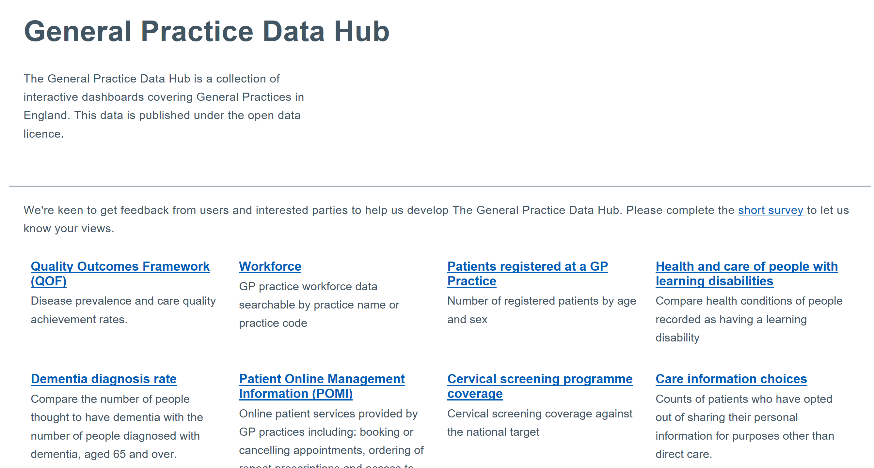 DepartmentPresentation ChampionPDC MemberBEISKayley.Vanlint@beis.gov.ukJames.White@beis.gov.ukDCLGClaire.Smith@communities.gsi.gov.ukDaniel.Shaw@communities.gsi.gov.ukDCMSN/AKaty.Nicholls@culture.gov.ukDEFRAStephen.Hall@defra.gsi.gov.ukJohn.Joseph@defra.gsi.gov.uk
Jane.Simcock@defra.gsi.gov.uk
Jamie.Jenkins@defra.gsi.gov.ukDFEsapna.sanghvi@education.gov.ukAndrew.Brook@education.gov.ukDFIDP-Cockerill@dfid.gsx.gov.ukS-Rasdale@dfid.gsx.gov.ukDH / NHS ENGLANDSylvia.Bolton@officeforlifesciences.gsi.gov.ukDawn.Fagence@dh.gsi.gov.ukDITGiulia.Torella@trade.gsi.gov.ukPeter.Antoniades@trade.gsi.gov.ukDWPCatherine.Hope@dwp.gsi.gov.ukKatie.Dodd@dwp.gsi.gov.ukGSS GOOD PRACTICE TEAMTegwen.Green@ons.gov.ukTegwen.Green@ons.gov.ukHSESam.Wilkinson@hse.gov.ukSam.Wilkinson@hse.gov.ukNHS DIGITALHelen.Lewis12@nhs.netMadeleine.Watson1@nhs.netNHS_ISDRichmond.Davies@nhs.netScott.Heald@nhs.netONSWilliam.Perks@ons.gov.uk
Elizabeth.McLaren@ons.gov.uk
Claudia.Wells@ons.gov.ukLaura.Dewis@ons.gov.uk
Sam.Hall@ons.gov.ukOSRN/ATegwen.Green@ons.gov.ukSGVictoria.Avila@nrscotland.gov.ukGregor.Boyd@gov.scotVOAN/AColin.Yeend@voa.gsi.gov.ukDepartmentPresentation ChampionPDC MemberCON/AJoshua.Wallace@cabinetoffice.gov.ukDFTDavid.Mais@dft.gsi.gov.uk
Olena.Plaksa@dft.gsi.gov.ukBethan.Grinham@dft.gsi.gov.ukHMRCFemi.Asaolu@hmrc.gsi.gov.ukNeil.Wilson@hmrc.gsi.gov.ukHMTSteven.Melbourne@hmtreasury.gsi.gov.uk
Jonathan.Dawson@hmtreasury.gsi.gov.ukHOAmy.Everton@homeoffice.gsi.gov.ukDeborah.Lader@homeoffice.gsi.gov.ukMODDefStrat-Stat-WDS-Svys-SAnlyst3@mod.uk (Nancy Singh)DPandA-ChiefAnalyst@mod.ukMOJPhilip.Hall@justice.gsi.gov.uk
Laura.Murphy2@justice.gsi.gov.ukPhilip.Hall@justice.gsi.gov.ukNISRASandra.Tate@finance-ni.gov.ukSandra.Tate@finance-ni.gov.ukNRSVictoria.Avila@nrscotland.gov.ukEsther.Roughsedge@nrscotland.gov.ukOFQUALDavid.Patchett@ofqual.gov.ukDavid.Patchett@ofqual.gov.ukOFSTEDAlison.Merrett@ofsted.gov.uk
Lauren.Miles@ofsted.gov.ukFolasade.Ariyibi@ofsted.gov.ukOMEAnthony.Craggs@beis.gov.uk Grant.Whitfield@beis.gov.ukORRPeter.Moran@orr.gsi.gov.uk
Aruna.Ramyead@orr.gsi.gov.ukAbby.Sneade@orr.gsi.gov.ukPHEClare.Griffiths@phe.gov.ukClare.Griffiths@phe.gov.ukWGHannahD.Thomas019@wales.gsi.gov.ukMorris.John@wales.gsi.gov.uk